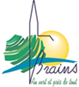 Date de dépôt :			Date de fin d’affichage :Offre de formation	Offre d’emploi	Demande d’emploi	AutreContact : M. ou Mme :Cordonnées (adresse – mail – téléphone) : Annonce : Date de dépôt :			Date de fin d’affichage :Offre de formation	Offre d’emploi	Demande d’emploi	Autre     Contact : M. ou Mme :Cordonnées (adresse – mail – téléphone) : Annonce : 